CONTRACTpentru acordarea serviciilor la Cantina de Ajutor Social    I.CONSILIUL LOCAL AL ORAȘULUI PETRILA şi DIRECŢIA DE ASISTENŢĂ SOCIALĂ denumită în calitate de furnizor servicii sociale, cu sediul in Petrila, str. 8 Martie, bl.33 parter, jud. Hunedoara, codul de inregistrare fiscală 15378315, contul nr. deschis la Trezoreria Petroşani., certificatul de acreditare seria  AF  nr. 005437, reprezentată de doamna Heljiu Susana, având funcţia de director executiv, în calitate de furnizor de servicii sociale    şi    II......................................................... în calitate de beneficiar, domiciliat/ă în Orașul Petrila, str......................................, nr.........., judetul.HD,CNP............................................., posesor al B.I./C.I. seria ........, nr...................., eliberat la data ........................ de SPCLEP Petrila.    III. având in vedere:    ORDINUL nr. 73 din 17 februarie 2005privind aprobarea modelului Contractului pentru acordarea de servicii sociale, încheiat de furnizorii de servicii sociale, acreditaţi conform legii, cu beneficiarii de servicii sociale    IV. convin asupra urmatoarelor:    1. Definitii:     1.2.furnizor de servicii sociale - persoana fizică sau juridică, publică ori privată, acreditată conform legii in vederea acordării de servicii sociale, prevazută la art. 11 din Ordonanţa Guvernului nr. 68/2003 privind serviciile sociale, aprobată cu modificări si completări prin Legea nr. 515/2003, cu modificările si completările ulterioare;    1.3.beneficiar de servicii sociale - persoana aflată în situatie de risc şi de dificultate socială, împreună cu familia acesteia, care necesită servicii sociale, conform planului de intervenţie revizuit in urma evaluării complexe;    1.4.obligaţiile beneficiarului de servicii sociale - totalitatea îndatoririlor pe care beneficiarul de servicii sociale şi le asumă prin contract şi pe care le va îndeplini valorificandu-şi maximal potenţialul psiho-fizic;    1.5.standarde minimale de calitate - ansamblul de cerinţe privind cadrul organizatoric si material, resursele umane şi financiare în vederea atingerii nivelului de performanţă obligatoriu pentru toţi furnizorii de servicii sociale specializate, aprobate în condiţiile legii;    2. Obiectul contractului    2.1.) Obiectul contractului îl constituie acordarea următorului  serviciu social:    -  acordarea de hrană caldă sau rece la Cantina de Ajutor Social –            porții.    3. Costurile serviciilor sociale acordate si contribuţia beneficiarului de servicii sociale    3.1.Costul total pe lună al serviciilor sociale prevăzute la pct.2 este de 12 lei/zi *nr. de zile *numărul de porţii, cost suportat conform legii din bugetul local.    3.2. Persoanele îndreptățite să beneficieze de serviciile cantinei de ajutor social, stabilite la art. 2, și care realizează venituri ce se situează peste nivelul venitului net lunar, pentru o persoană singură, luat în calcul la stabilirea ajutorului social, pot beneficia de serviciile cantinei de ajutor social, cu plata unei contribuții de 30% din venitul pe persoană, fără a se depași costul meselor servite, calculat pe aceeași perioadă.     4. Durata contractului           4.1.Durata contractului este de la data de .................. până la încetarea acordări serviciilor.    5. Etapele procesului de acordare a serviciilor sociale:    5.1. reevaluarea periodică a situaţiei beneficiarului de servicii sociale prin întocmirea semestrială a  anchetei sociale.    6. Drepturile furnizorului de servicii sociale:    6.1. de a verifica veridicitatea informaţiilor primite de la beneficiarul de servicii sociale;    6.2. de a sista acordarea serviciilor sociale către beneficiar în cazul in care constată că acesta i-a furnizat informaţii eronate;    6.3.de a utiliza, in conditiile legii, date denominalizate în scopul întocmirii de statistici pentru dezvoltarea serviciilor sociale.    7. Obligaţiile furnizorului de servicii sociale:    7.1.să respecte drepturile si libertaţile fundamentale ale beneficiarului în acordarea serviciilor sociale, precum şi drepturile beneficiarului de servicii sociale, rezultate din prezentul contract.    7.2. să informeze beneficiarul de servicii sociale asupra:    - conţinutului serviciilor sociale şi condiţiilor de acordare a acestora;    - regulamentului de organizare și funcționare;    7.3. să reevalueze periodic situatia beneficiarului de servicii sociale ;    7.4.să respecte, conform legii, confidenţialitatea datelor şi informaţiilor referitoare la beneficiarul de servicii sociale;    7.5.să ia în considerare dorinţele şi recomandările obiective ale beneficiarului cu privire la acordarea serviciilor sociale;    7.6.să utilizeze contribuţia beneficiarului de servicii sociale exclusiv pentru acoperirea cheltuielilor legate de acordarea serviciilor sociale;    8. Drepturile beneficiarului    8.1.În procesul de acordare a serviciilor sociale prevazute la pct. 2, furnizorul de servicii sociale va respecta drepturile şi libertăţile fundamentale ale beneficiarului de servicii sociale.    8.2. Beneficiarul are următoarele drepturi contractuale:    a) de a i se asigura continuitatea serviciilor sociale atât timp cât se menţin conditiile care au generat situatia de dificultate;    b) de a refuza, in conditii obiective, primirea serviciilor sociale;    c) de a fi informat, în timp util şi în termeni accesibili, asupra:   -  drepturilor sociale, măsurilor legale de protecţie şi asupra situaţiilor de risc;   -  modificărilor intervenite in acordarea serviciilor sociale;   -  oportunităţii acordării altor servicii sociale;   -  listei la nivel local cuprinzând furnizorii acreditaţi să acorde servicii sociale;   -  regulamentului de organizare și funcționare;    d) dreptul de a avea acces la propriul dosar;    e) de a-şi exprima nemultumirea cu privire la acordarea serviciilor sociale.    9. Obligatiile beneficiarului:    9.1 să participe activ în procesul de furnizare a serviciilor sociale    9.2.să furnizeze informaţii corecte cu privire la identitatea si situaţia familială, medicală, economică şi socială şi să permită furnizorului de servicii sociale verificarea veridicităţii acestora;     9.3.să anunţe orice modificare intervenită în termen de 24 de ore în legătură cu situaţia sa personală pe parcursul acordării serviciilor sociale;     9.4.să respecte regulamentul de ordine internă al furnizorului de servicii sociale (reguli de comportament, program, persoanele de contact etc.) și regulamentul de organizare și funcționare al Serviului Social.     9.5 să presteze numărul de ore de muncă în folosul comunității în funcție de numărul de porții alocate.     9.6  dacă în urma declarațiilor false, făcute în mod deliberat, am beneficiat de un drept necuvenit, sunt de acord să îl restitui.    10.) Soluţionarea reclamaţiilor    10.1.Beneficiarul are dreptul de a formula verbal şi/sau în scris reclamaţii cu privire la acordarea serviciilor sociale.    10.2.Reclamaţiile pot fi adresate furnizorului de servicii sociale direct.    10.3.Furnizorul de servicii sociale are obligaţia de a analiza continutul reclamaţiilor, consultând atât beneficiarul de servicii sociale şi a le soluţiona conform legii, și respectând Procedura Operațională elaborată și aprobată conform managerial intern al Direcției de Asistență Socială.     11. Litigii    11.1.Litigiile născute în legatură cu încheierea, executarea, modificarea şi încetarea ori alte pretenţii decurgând din prezentul contract vor fi supuse unei proceduri prealabile de soluţionare pe cale amiabila.    11.2.Dacă dupa 15 zile de la începerea acestor proceduri neoficiale furnizorul de servicii sociale şi beneficiarul de servicii sociale nu reuşesc să rezolve în mod amiabil o divergenţă contractuală se pot adresa instanţelor judecătoreşti competente.   12. Încetarea contractului    13.1.Constituie motiv de încetare a prezentului contract următoarele:    a) acordul părţilor privind încetarea contractului;       b) neândeplinirea condiţiilor prevăzute de legea Cantinelor de ajutor social.       c) nerespectarea regulamentului de organizare și funționare       d) încetarea de drept a contractului la data serviciilor la Cantina de ajutor social        13.  Dispozitii finale    13.1.Părţile contractante au dreptul, pe durata îndeplinirii prezentului contract, de a conveni modificarea clauzelor acestuia prin act adiţional numai în cazul apariţiei unor circumstante care lezează interesele legitime ale acestora şi care nu au putut fi prevăzute la data încheierii prezentului contract.    13.2.Prevederile prezentului contract se vor completa cu prevederile legislatiei în vigoare in domeniu.    13.3.Furnizorul de servicii sociale realizează monitorizarea si evaluarea serviciilor sociale acordate.    13.4 Prezentul contract a fost încheiat azi______________ în 2 exemplare, câte unul pentru fiecare parte.     FURNIZOR SERVICII SOCIALE	 DIRECŢIA DE ASISTENŢĂ SOCIALĂ                                      BENEFICIAR,          DIRECTOR EXECUTIV,                                                 NUME __________________                                                           HELJIU SUSANA                                                        SEMNĂTURA____________   CONSILIER JURIDICALINA-DIANA KUCSAR            INSPECTOR,DOBRE MIHAELA ANGELICA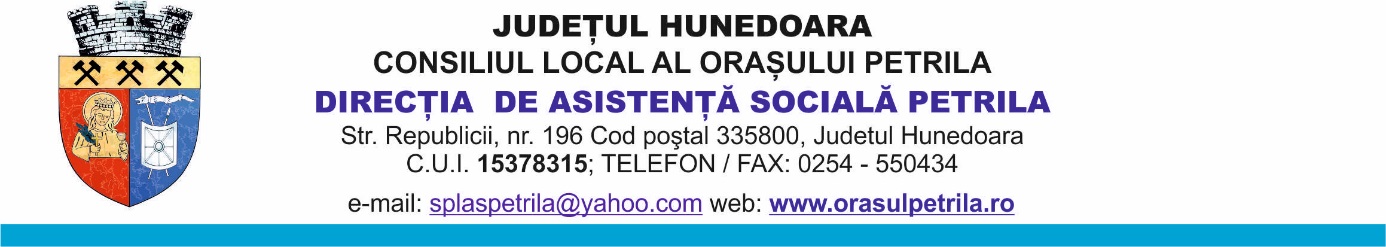                                                                                                                                     VIZAT                                                                                                                      DIRECTOR EXECUTIV                                                                                                                            HELJIU SUSANA